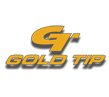  Contact: Jake EdsonCommunications ManagerOutdoor Products	(763) 323-3865FOR IMMEDIATE RELEASE 		 		    E-mail: pressroom@vistaoutdoor.comGold Tip Shooters Sweep first ASA tournament of 2016Levi Morgan Continues Dominant Run with First-Place Finish in Foley, AlabamaAMERICAN FORK, Utah – March 04, 2016 – Gold Tip/Bee Stinger pro shooters Levi Morgan, Tommy Gomez and Chance Beaubouef finished 1-2-3 at the first Archery Shooters Association (ASA) Pro/Am tour leg of the year in Foley, Alabama from February 26 to 28.Following his ninth straight ASA Shooter of the Year title at the end of 2015, Morgan picked up right where he left off with another dominant victory. He led both days and extended his lead to 18 points through the final shootdown with his Gold Tip Triple X Pro shafts. Gomez and Beaubouef jockeyed for second in great shooting conditions, but on a course the competitors agreed was one of the most challenging they had experienced. ASA outdoor 3-D events feature multiple divisions. Pro Division contestants shoot two rounds of 20 targets from unmarked ranges. The five highest scores from the first two rounds qualify for the shoot-off to decide the winner."There were an awful lot of prayers ahead of this tournament, asking God to guide my arrows and give me the strength to make the most of the opportunities," Morgan told the media. "I know how fortunate we are to be able to do what we do in this industry and I've just got to keep working hard every day to make the most of it."In addition to their Gold Tip arrows, Morgan, Gomez and Beaubouef were all also shooting Bee Stinger stabilizer systems. These stabilizers are fabricated with high-performance Smart Carbon Technology. Bee Stinger’s formula features a small diameter, lightweight carbon bar that is also extremely rigid. This combination has proven itself as the leading stabilizer on the tournament trail.Gold Tip, a Vista Outdoor Inc. brand, is one of the most recognizable and trusted names in tournament archery and in bowhunting. For more information, visit www.GoldTip.com.About Vista Outdoor Inc.Vista Outdoor is a leading global designer, manufacturer and marketer in the growing outdoor sports and recreation markets. The company operates in two segments, Shooting Sports and Outdoor Products, and has a portfolio of well-recognized brands that provide consumers with a range of performance-driven, high-quality and innovative products in the ammunition, firearms and outdoor products categories. Vista Outdoor products are sold at leading retailers and distributors across North America and worldwide. Vista Outdoor is headquartered in Utah and has manufacturing operations and facilities in 10 U.S. States, Puerto Rico, Mexico and Canada along with international sales and sourcing operations in Canada, Europe, Australia, New Zealand and Asia. For news and information, visit www.vistaoutdoor.com or follow us on Twitter @VistaOutdoorInc and Facebook at www.facebook.com/vistaoutdoor.###